السيرة العلمية للأستاذ محمد فخر الدين أحمد علي اللهيبيالتفاصيل الشخصية	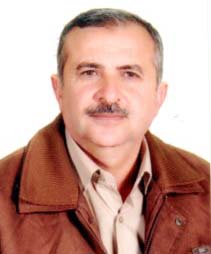 القومية                     عراقيمكان وتاريخ الولادة    موصل 1962 الحالة  الاجتماعية       متزوج (خمسة اولاد)اللغات التي يتقنها       العربية ، الانكليزيةمكان العمل              جامعة الموصل/ كلية علوم البيئة وتقاناتها – قسم تقانات البيئةالبريد الالكتروني         MilHebi@uomosul.edu.iq المؤهلات بكالوريوس في الهندسة المدنية من جامعة الموصل 1984ماجستير في هندسة البيئة من جامعة تكريت عام 2008 قسم الهندسة المدنية . عنوان الرسالة ((معالجة المخلفات السائلة لبعض وحدات معمل البان تكريت باستعمال المفاعل الهجيني  المكون من المرشح اللاهوائي وغطاء الحمأة )).الخبرات عضو في الفرق المكلفة بأعمال تنفيذية التابعة للمكتب الاستشاري لجامعة تكريت من 2001 لغاية 2005باحث في المختبرات الهندسية التابعة لقسم الهندسة المدنية  لجامعة تكريت من 2001 ولغاية 2008.مدرس في جامعة تكريت من 2008 ولغاية 2011 .مدرس في جامعة الموصل من 2011 لحد الان .المواد التدريسيةتلوث تربة  نظري وعملي ، اعادة استخدام المياه ، الرسم الهندسي ، المساحة  ، تقييم الاثر البيئي ، اساسيات علم البيئة ، ادارة ومعالجة المخلفات الصلبة  ،  تلوث الهواء ، اسالة  المياه .فعاليات اخرى دورات تطويرية للكادر البلدي في مدينة تكريت حول طرق معالجة مياه الفضلات  2009.دورة تطويرية للكادر البلدي في جامعة الموصل 20014 حول النفايات الصلبة ومعالجة مياه الفضلات .اشراف على طلبة التدريب الصيفي للعامين 2017-2018 .عضو في لجنة مناقشة مشاريع التخرج لطلبة المرحلة المنتهية للعامين 2017-2018 .كتب الشكركتاب شكر من محافظ نينوى .كتابي شكر من رئاسة جامعة الموصل .سبع كتب شكر من عمادة كلية علوم البيئة وتفاناتها في جامعة الموصل.خمس كتب شكر من عمادة كلية الهندسة في جامعة تكريت .المشاركة في المؤتمرات وورش العملالمؤتمر البيئي الثاني الذي اقامته كلية علوم البيئة وتقاناتها في جامعة الموصل 2012 المشاركة في ورشة العمل الذي اقامته دائرة صحة نينوى حول معالجة الرماد المتبقي من المحارق الطبية 2012 .المشاركة في الندوة العلمية التي اقامتها  كلية علوم البيئة وتقاناتها -قسم علوم البيئة في جامعة الموصل في العام 2017 .المؤتمر البيئي التاسع الذي اقامه مركز بحوث الماء والسدود في جامعة الموصل 2018 . الابحاث التي تمت المشاركة بها في المؤتمرات الدولية والمحلية 1- المشاركة في اعمال المؤتمر البصرة الدولي في الهندسة المدنية بالبحث الموسوم في عام 2013 Using WQI and Spatial Analysis Maps in Determining the Suitability of GW at Al-IEATIA Region for Drinking, Irrigation and Livestock purpose.علما ان البحث قد تم نشره في وقائع المؤتمر المذكور.2-  المشاركة في المؤتمر الاول المحلي الذي اقامته محافظة نينوى  لحماية نهر دجلة من التلوث  بالبحث الموسوم في عام 2013  The Suitability Of Effluent Reclaimed Water From the of Al-KADRA WWTP For Irrigation Purposes.الابحاث قيد النشر والمنشورة Ahmad M. F., Abass H., A., Rayid M., K., (2011) "Using of waste glass as fine aggregate in concrete mixture". Tikrit Journal of Engineering Sciences. Vol. 18, No. 3, p.p 81-87. ISSN: 1813-162X.Ahmad, M.F, Abdul –Rahman, E. (2013) "Comparison of Water Quality Index at Intakes of Water Treatment Plants in Baghdad City". Tikrit Journal of Engineering Sciences. Vol. 20, No.4, p.p 23-34. ISSN: 1813-162X.Ahmad, M.F. (2011) "Evaluation of Ground Water Quality Status by Using Water Quality Indices at  BASHEQA  region , Iraq". Tikrit Journal of Engineering Sciences. Vol. 23, No.2,  p.p 54-64. ISSN: 1813-162X.Faisal R. M., Ahmed F. A., Roa'a M. Y. (2013) "Using WQI and Spatial Analysis Maps in Determining the Suitability of  GW at Al-Ieadhia Region for Different Purpose"1st Basrah International Civil Engineering Conference (BICCE-01). Fathi, R. A. , Ahmad, M., F. Jasim (2014) " Effect of soil Physical and Chemical properties on heavy metals phyto-remediation",  In Publishing.Faisal R. M , Ahmad M. F (2018) "Modeling of GIS and AHP for Landfill Site Selection (Case Study: Right Side of Mosul City". Scientific Review engineering  and environmental Sciences. ISSN 1732-9353  ISSN 2543-7496. Warsaw, Poland.  Issue 4(82), 27.Ahmed M. F.(2016) "Evaluating Study of Tigris River Water Quality and Three Water Treatment Plants within Nineveh Governorate" Tikrit Journal of Engineering Sciences.Vol.23, No. 2, p.p105-114. ISSN: 1813-162X.Ali Z. A. , Ahmad M. F (2019)  "Ground Water Evaluation at the left side of Mosul city during 2014-2017". Scientific Review engineering  and environmental Sciences. Issue (83),28. ISSN 1732-9353 ISSN 2543-7496. Warsaw, Poland.